Lesson 2:  Making Scale Drawings Using the Ratio Method Classwork Opening ExerciseBased on what you recall from Grade 8, describe what a dilation is.Example 1Create a scale drawing of the figure below using the ratio method about center  and scale factor .  Step 1.  Draw a ray beginning at  through each vertex of the figure.Step 2.  Dilate each vertex along the appropriate ray by scale factor .  Use the ruler to find the midpoint between  and  and then each of the other vertices.  Label each respective midpoint with prime notation, i.e., .Step 3.  Join vertices in the way they are joined in the original figure, e.g., segment  corresponds to segment .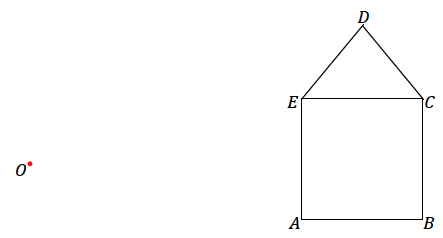 Exercise 1 Create a scale drawing of the figure below using the ratio method about center  and scale factor .  Verify that the resulting figure is in fact a scale drawing by showing that corresponding side lengths are in constant proportion and the corresponding angles are equal in measurement.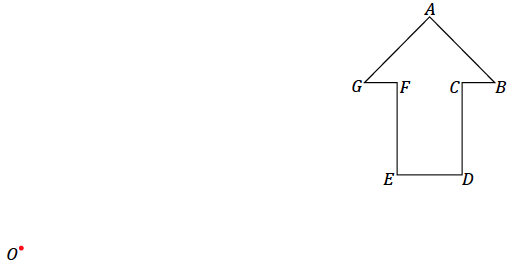 Example 2Create a scale drawing of the figure below using the ratio method about center  and scale factor .   Step 1.  Draw a ray beginning at  through each vertex of the figure.Step 2.  Use your ruler to determine the location of  on ;  should be three times as far from  as .  Determine the locations of  and  in the same way along the respective rays.Step 3.  Draw the corresponding line segments, e.g., segment  corresponds to segment .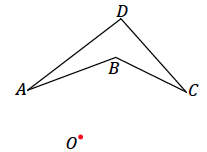 Locate a point  so that it lies between endpoints  and  on segment  of the original figure in part (a).  Use the ratio method to locate  on the scale drawing in part (a).
Imagine a dilation of the same figure as in parts (a) and (b).  What if the ray from the center passed through two distinct points, such as  and  below?  What does that imply about the locations of  and ?Exercises 2–6 is a scale drawing of  drawn by using the ratio method.  Use your ruler to determine the location of the center  used for the scale drawing.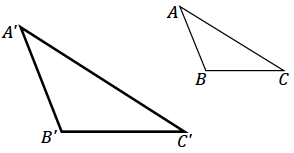 Use the figure below with center  and a scale factor of  to create a scale drawing.  Verify that the resulting figure is in fact a scale drawing by showing that corresponding side lengths are in constant proportion and that the corresponding angles are equal in measurement.  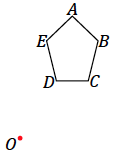 Summarize the steps to create a scale drawing by the ratio method.  Be sure to describe all necessary parameters to use the ratio method.A clothing company wants to print the face of the Statue of Liberty on a T-shirt.  The length of the face from the top of the forehead to the chin is  feet and the width of the face is  ft.  Given that a medium sized T-shirt has a length of  in and a width of  in, what dimensions of the face are needed to produce a scaled version that will fit on the T-shirt?What shape would you use to model the face of the statue?Knowing that the maximum width of the T-shirt is  in, what scale factor is needed to make the width of the face fit on the shirt?What scale factor should be used to scale the length of the face?  Explain.Using the scale factor identified in part (c), what is the scaled length of the face?  Will it fit on the shirt?  Identify the scale factor you would use to ensure that the face of the statue was in proportion and would fit on the T-shirt.  Identify the dimensions of the face that will be printed on the shirt. The T-shirt company wants the width of the face to be no smaller than  inches.  What scale factors could be used to create a scaled version of the face that meets this requirement?If it costs the company  for each square inch of print on a shirt, what is the maximum and minimum costs for printing the face of the statue of liberty on one T-shirt?Create your own scale drawing using the ratio method.  In the space below:Draw an original figure.  Locate and label a center of dilation .  Choose a scale factor .  Describe your dilation using appropriate notation.Complete a scale drawing using the ratio method.  Show all measurements and calculations to confirm that the new figure is a scale drawing.  The work here will be your answer key.  Next, trace your original figure onto a fresh piece of paper.  Trade the traced figure with a partner.  Provide your partner with the dilation information.  Each partner should complete the other’s scale drawing.  When finished, check all work for accuracy against your answer key.Problem Set Use the ratio method to create a scale drawing about center  with a scale factor of .  Use a ruler and protractor to verify that the resulting figure is in fact a scale drawing by showing that corresponding side lengths are in constant proportion and the corresponding angles are equal in measurement.  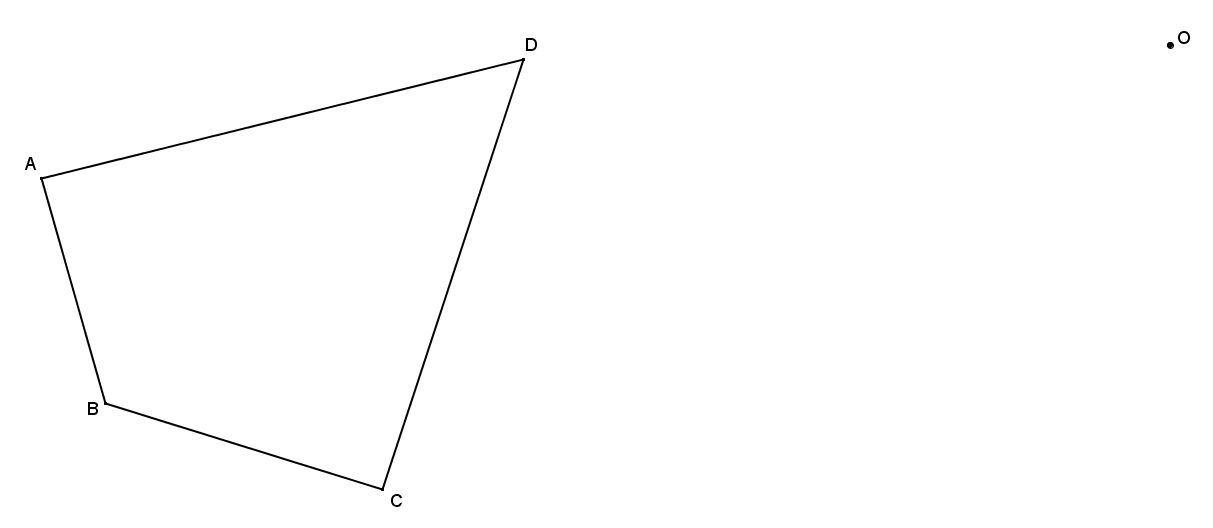 Use the ratio method to create a scale drawing about center  with a scale factor of .  Verify that the resulting figure is in fact a scale drawing by showing that corresponding side lengths are in constant proportion and that the corresponding angles are equal in measurement.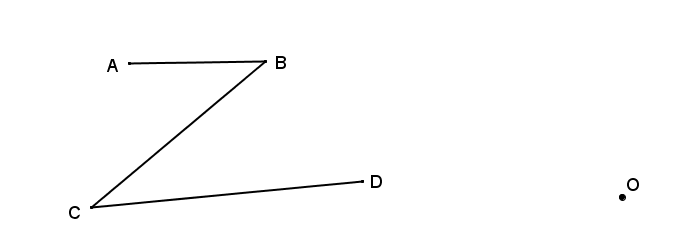 Use the ratio method to create two scale drawings:   and .  Label the scale drawing with respect to center  as  and the scale drawing with respect to center  as .
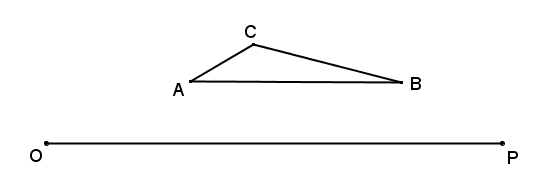 What do you notice about the two scale drawings?What rigid motion can be used to map  onto ?Sara found a drawing of a triangle that appears to be a scale drawing.  Much of the drawing has faded, but she can see the drawing and construction lines in the diagram below.  If we assume the ratio method was used to construct  as a scale model of , can you find the center , the scale factor , and locate ?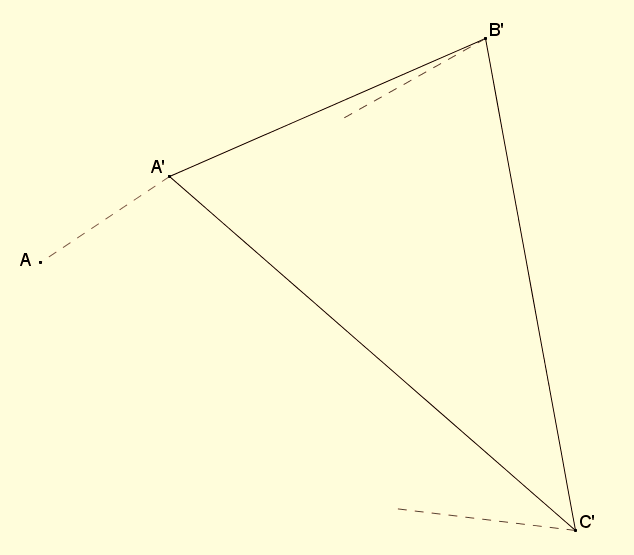 Quadrilateral  is one of a sequence of three scale drawings of quadrilateral  that were all constructed using the ratio method from center .  Find the center , each scale drawing in the sequence and the scale factor for each scale drawing.  The other scale drawings are quadrilaterals  and .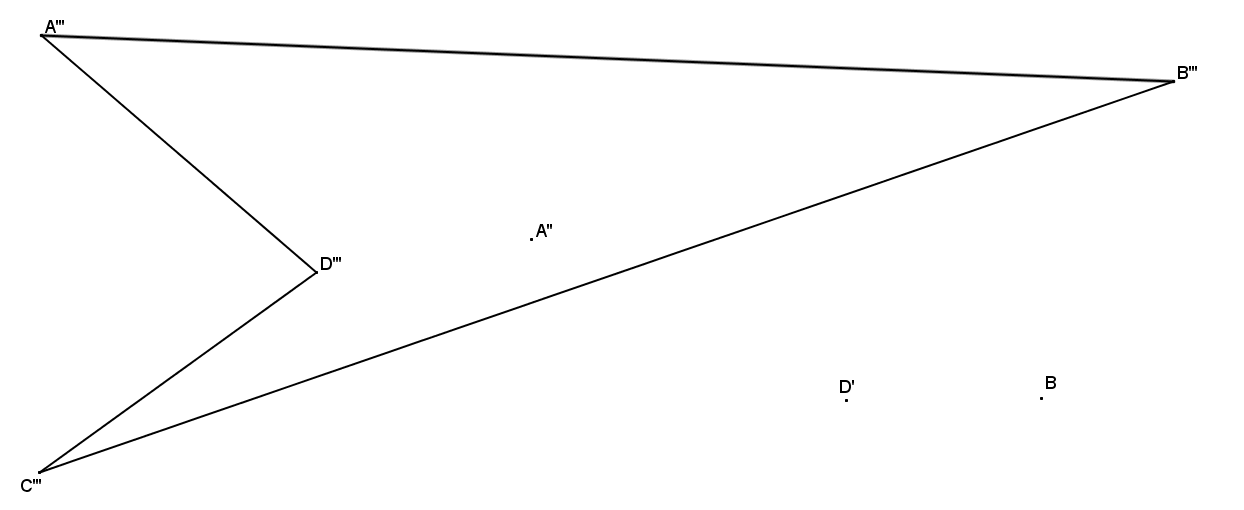 Maggie has a rectangle drawn in the corner of a  inch by  inch sheet of printer paper as shown in the diagram.  To cut out the rectangle, Maggie must make two cuts.  She wants to scale the rectangle so that she can cut it out using only one cut with a paper cutter.  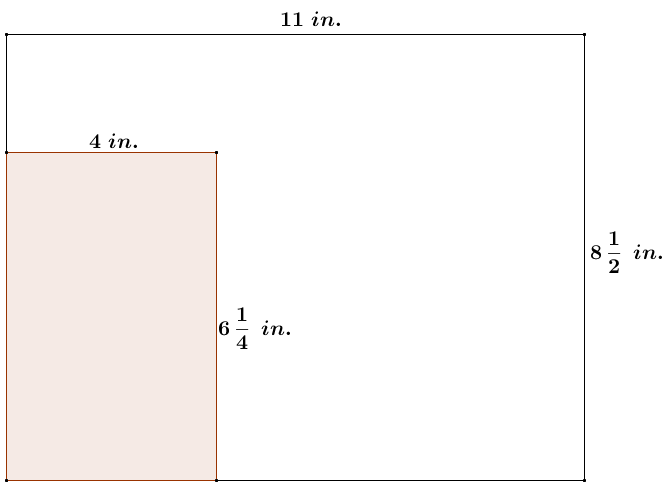 What are the dimensions of Maggie’s scaled rectangle and what is its scale factor from the original rectangle? After making the cut for the scaled rectangle, is there enough material left to cut another identical rectangle?  If so, what is the area of scrap per sheet of paper?